Об утверждении состава комиссиипо делам несовершеннолетних и защите их прав г.КанскаВ соответствии с Федеральным Законом от 24.06.1999  № 120-ФЗ «Об основах системы профилактики безнадзорности и правонарушений несовершеннолетних», Постановлением Правительства Российской Федерации от 06.11.2013  № 995 «Об утверждении Примерного положения о комиссиях по делам несовершеннолетних и защите их прав», Законом Красноярского края от 31.10.2002 № 4-608 «О системе профилактики безнадзорности и правонарушений несовершеннолетних», постановлением администрации города Канска от 05.10.2018 № 917«Об утверждении положения о комиссии по делам несовершеннолетних и защите их прав г.Канска», постановлением Канского городского Совета депутатов от 26.11.2015 года № 3-11 П «О делегировании депутатов Канского городского Совета депутатов пятого созыва в состав постоянных комиссий администрации города Канска», ст. 30, 35 Устава города Канска, ПОСТАНОВЛЯЮ:1. Утвердить состав комиссии по делам несовершеннолетних и защите их прав г.Канска согласно приложению к настоящему постановлению.2.Отменить постановление администрации города Канска от 23.11.2016 № 1190 «Об утверждении состава комиссии по делам несовершеннолетних и защите их прав г.Канска».3.Ведущему специалисту отдела культуры администрации города Канска (Велищенко Н.А.) разместить настоящее постановление на официальном сайте муниципального образования город Канск в сети Интернет.4.Контроль за исполнением настоящего постановления возложить на заместителя главы города по социальной политике Ю.А.Ломову.5. Настоящее постановление вступает в силу со дня подписания.Глава города Канска                                                                              А.М.БересневПриложение к постановлению администрации г.Канска от 11.07.2019  № 651Состав комиссии по делам несовершеннолетних и защите их прав в городе КанскеЗаместитель главы городапо социальной политике                                                                     Ю.А.Ломова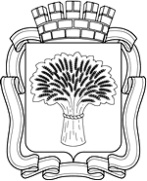 Российская ФедерацияАдминистрация города Канска
Красноярского краяПОСТАНОВЛЕНИЕРоссийская ФедерацияАдминистрация города Канска
Красноярского краяПОСТАНОВЛЕНИЕРоссийская ФедерацияАдминистрация города Канска
Красноярского краяПОСТАНОВЛЕНИЕРоссийская ФедерацияАдминистрация города Канска
Красноярского краяПОСТАНОВЛЕНИЕ11.07.2019 г.№651ЛомоваЮлия Анатольевназаместитель главы города Канска по социальной политике, председатель комиссии РеваЕвгения Юрьевназаместитель руководителя УО администрации г.Канска, заместитель председателя комиссииПоляков Владимир Эдуардовичруководитель УСЗН администрации г.Канска, заместитель председателя комиссииКарандулько Елена Анатольевнаконсультант – ответственный секретарь комиссии по делам несовершеннолетних и защите их прав,секретарьЧлены комиссии:БезрукихЕлена ГеоргиевнаБутенко Артем СергеевичГаврилова Галина Адамовназаведующий отделением профилактики безнадзорности и правонарушений несовершеннолетних МБУ СО «КЦСОН г.Канска» (по согласованию)заместитель руководителя следственного отдела по Канскому району ГСУ СК России по Красноярскому краю (по согласованию)депутат Канского городского Совета пятого созыва Григоревская Оксана ВладимировнаЗаичкин Эдуард Александрович Каратаева Ольга АлександровнаКиселеваМарина ЮрьевнаКислянская Светлана АлександровнаЛеонтьева Ирина Владимировнаглавный специалист УО администрации г. Кансканачальник отдела надзорной деятельности по г.Канску и Канскому району (по согласованию)директор КГБУ СО Центр семьи «Канский» (по согласованию)главный специалист по работе с несовершеннолетними комиссии по делам несовершеннолетних и защите их правведущий специалист по работе с несовершеннолетними комиссии по делам несовершеннолетних и защите их правначальник отдела культуры администрации г.КанскаПономареваОльга Васильевнаначальник отдела опеки и попечительства  УО администрации г. КанскаСаповскаяОльга Леонидовнаначальник Канского МФ ФКУ УИИ ГУФСИН России  по Красноярскому краю (по согласованию)ТулюляЕвгений Анатольевичзаместитель начальника ОУУП и ПДН, начальник ОДН МО МВД России «Канский» (по согласованию)Храмцова Елена МихайловнаЧернова Людмила Азарьевна           ведущий инспектор отдела профессионального обучения и профессиональной ориентации КГКУ «ЦЗН г.Канска» (по согласованию)заместитель главного врача по детству КГБУЗ «Канская МБ» (по согласованию)